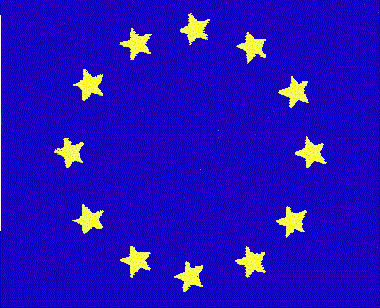 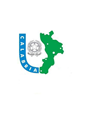 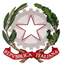 I.I.S. IPSIA “Marconi” Cosenza LS-ITC “Guarasci” RoglianoSEDE: Cosenza IPSIA Diurno e Corso SeraleSEDE: Montalto Uffugo  I.P.S.I.A – I.T.I. Chimica Ambientale                           SEDE: Rogliano  Liceo  Scientifico –  I.T. CommercialePresidenza e Amministrazione: Via degli Stadi, snc 87100 COSENZA        Tel. 0984.481317  Fax 0984 38804      Codice Fiscale98104070788                                                                                                 Codice MeccanograficoCSIS73004      e-mail csis073004@istruzione.it                                                       PEC csis073004@pec.istruzione.itAi Sigg. DocentiLoro SEDEOGGETTO: Convocazione Consigli di Classe.Nei giorni e nella scansione oraria  riportati in allegato alla presente comunicazione, sono convocati i Consigli di classe per discutere i seguenti punti all’ordine del giorno:Andamento didattico e disciplinare della classe;Programmazione di classe;Programmazione di classe interdisciplinare;Presa d’atto documento valutazione Alternanza Scuola-Lavoro (solo classi 3-4-5).Tutti i consigli di classe si svolgeranno  nelle rispettive sedi di Cosenza, Montalto U. e Rogliano, e  saranno presieduti dal Dirigente Scolastico.In caso di assenza del D.S., gli stessi Consigli di Classe saranno presieduti e verbalizzati dai coordinatori regolarmente autorizzati.Si informano inoltre i Docenti che sabato 27 ottobre, in occasione del rinnovo della componente genitori nei consigli di classe, dalle ore 15,30 alle ore 18,30, si terrà anche l’incontro scuola-famiglia.SEDI DI COSENZA, ROGLIANO E MONTALTO U.CORSO SERALECosenza, 11 Ottobre 2018                     Il Dirigente Scolastico                                                                          Prof.ssa Maria Rosa De RosaGIORNO E DATAORARIO ECLASSI14.3015.30ORARIO ECLASSI15.3016.30ORARIO E CLASSI16.3017.30ORARIO E CLASSI17.3018.30MARTEDÌ 23 Ottobre 20181 N1 E2 N2 E3 N3 E4 NLiceo Scientifico1 A - 5 A2 A3 A4 AI.T.E.4 A5 A	24 	MERCOLEDÌ Ottobre 20181 P1 A2 P2 A/O3 P3 A5P5 NLiceo Scientifico2 B3 B4 B5 BI.T.E.1 A2 A3 A25 GIOVEDÌ Ottobre 20181 O5 E4 E26 VENERDÌ Ottobre 20183 O4 A/O5 A/OGIORNO E DATAORARIO ECLASSI9.0010.00ORARIO ECLASSI10.0011.00ORARIO E CLASSI11.0012.00ORARIO E CLASSI12.0013.00MERCOLEDÌ24 Ottobre 20183 M4 M5 MGIOVEDÌ25 Ottobre 20183 S4 S5 SVENERDÌ26 Ottobre 20183 R4 R5 R